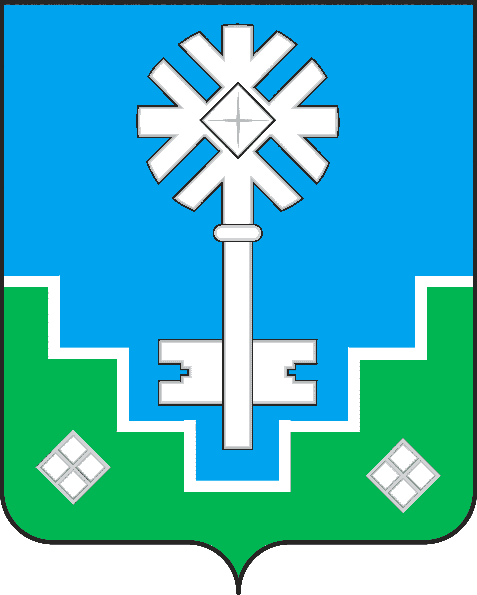 МУНИЦИПАЛЬНОЕ ОБРАЗОВАНИЕ «ГОРОД МИРНЫЙ»МИРНИНСКОГО РАЙОНА РЕСПУБЛИКИ САХА (ЯКУТИЯ)ГОРОДСКОЙ СОВЕТ САХА РЕСПУБЛИКАТЫН МИИРИНЭЙ ОРОЙУОНУН«МИИРИНЭЙ КУОРАТ» МУНИЦИПАЛЬНАЙ ТЭРИЛЛИИ КУОРАТЫН СЭБИЭТЭРЕШЕНИЕБЫhAAРЫЫ21.02.2019     	 	                                                                                      № IV–18–5О поддержке законодательной инициативы депутатов Мирнинского районного Совета в Государственное Собрание (Ил Тумэн) Республики Саха (Якутия)Руководствуясь Бюджетным кодексом Российской Федерации, Федеральным законом от 06.10.2003 г. №131-ФЗ «Об общих принципах организации местного самоуправления в Российской Федерации», Конституционным законом Республики Саха (Якутия) от 10.07.2002 г. 35-З № 401-II «О Государственном Собрании (Ил Тумэн) Республики Саха (Якутия)», Уставом муниципального образования «Город Мирный» Мирнинского   района   Республики   Саха  (Якутия),   городской     СоветРЕШИЛ: 1. Поддержать законодательную инициативу  депутатов Мирнинского районного Совета  о направлении проекта Закона Республики Саха (Якутия) «О внесении изменений в Закон Республики Саха (Якутия) от 13.07.2005 г. 258-З № 523-III «О выравнивании бюджетной обеспеченности муниципальных образований Республики Саха (Якутия)» в адрес Государственного Собрания (Ил Тумэн) Республики Саха (Якутия) и Главы Республики Саха (Якутия).2.  Направить данное решение в Мирнинский районный Совет депутатов.3. Опубликовать настоящее решение в порядке, установленном Уставом МО «Город Мирный».4. Контроль исполнения настоящего решения возложить на комиссию по бюджету, налоговой политике, землепользованию, собственности  (Дегтярев К.Б.).Председатель городского Совета	                                                        О.В. Путинцева 